Il DIRETTORE DEL DIPARTIMENTOProf. Davide NeriA U T O R I Z Z Aa compiere la missione a: c/o:  per i seguenti motivi: con inizio missione il giorno  alle ore  e durata massima presumibile   giorni. Per il compimento della missione stessa la S.V. è autorizzata a servirsi del/i seguente/i mezzo/i:Mezzi di trasporto ordinari Mezzi integrativi dei trasporti ordinari Mezzi di trasporto straordinariLa spesa verrà imputata al fondo/progetto denominato   di cui si è constatata la disponibilità e l’attinenza fra l’oggetto della missione e le finalità per cui è stato stanziato il fondo.Ancona, lì 			       VISTO del Titolare del Fondo	                                	 IL DIRETTORE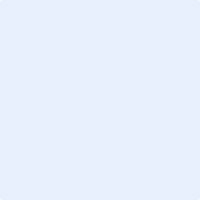 DICHIARAZIONE DI ESONERO DA RESPONSABILITA’Il/La sottoscritto/a  con riferimento alla missione in oggetto, dichiara di sollevare l’Amministrazione da ogni responsabilità diretta o indiretta circa l’uso del: UNIVERSITà POLITECNICA DELLE MARCHEMissione N. ___________Dipartimento di Scienze Agrarie, Alimentari ed AmbientaliMissione N. ___________Il: Qualifica/Livello: Sede di Servizio: Abituale dimora: 